Информация о проведении публичных мероприятий в рамках проекта «Семейное чтение»: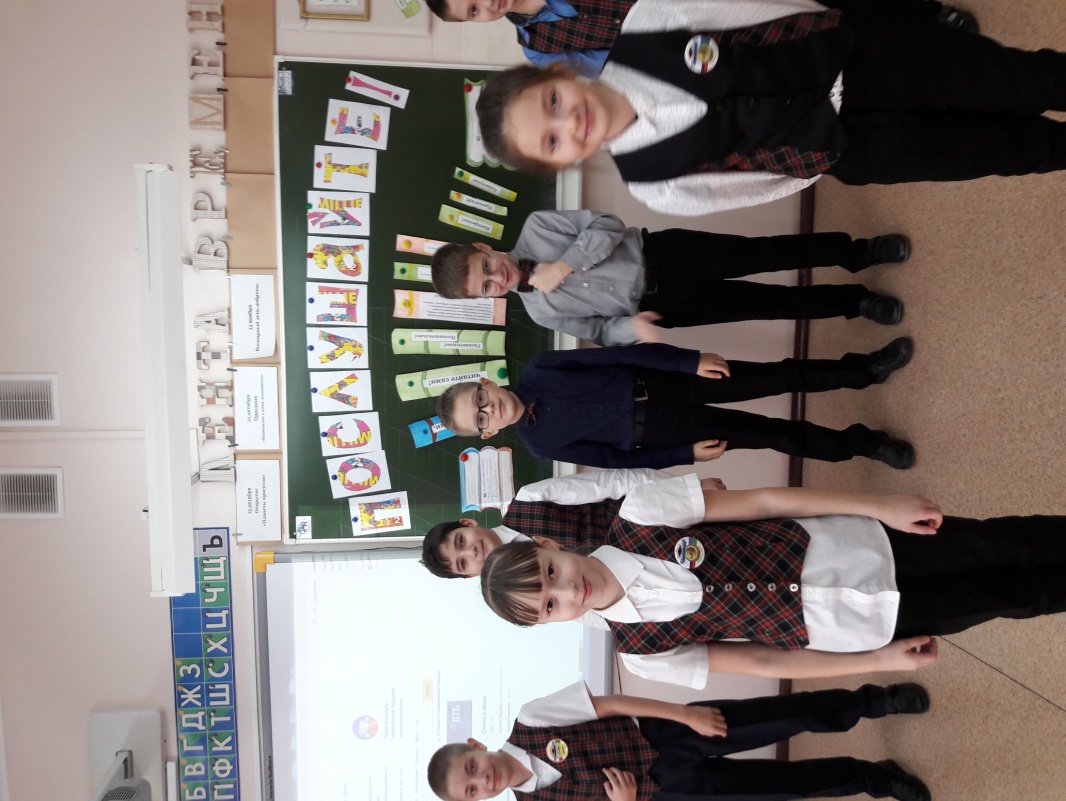 
Юные конкурсанты, ученики 4 Б класса, готовятся к испытаниям «Послушайте»!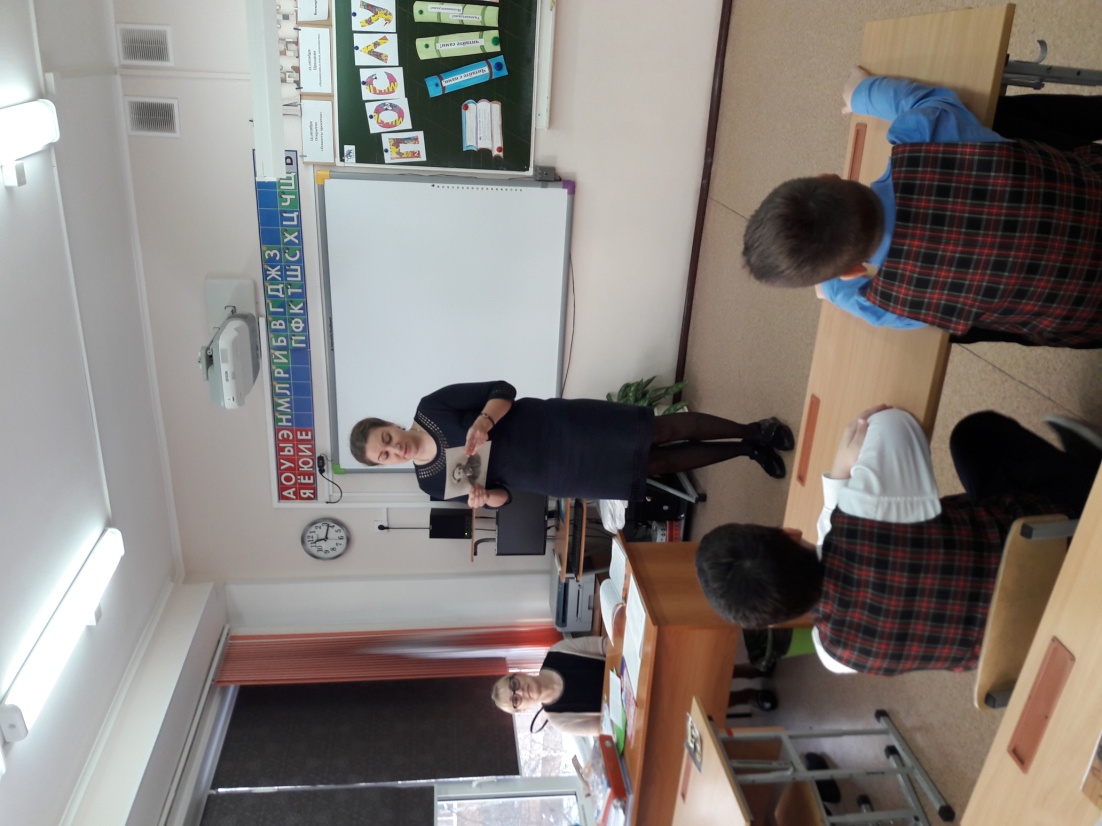 Родители с увлечением участвуют в конкурсе «Послушайте!»: испытание проходит И.В. Пасынкова, мама ученицы 4Г класса.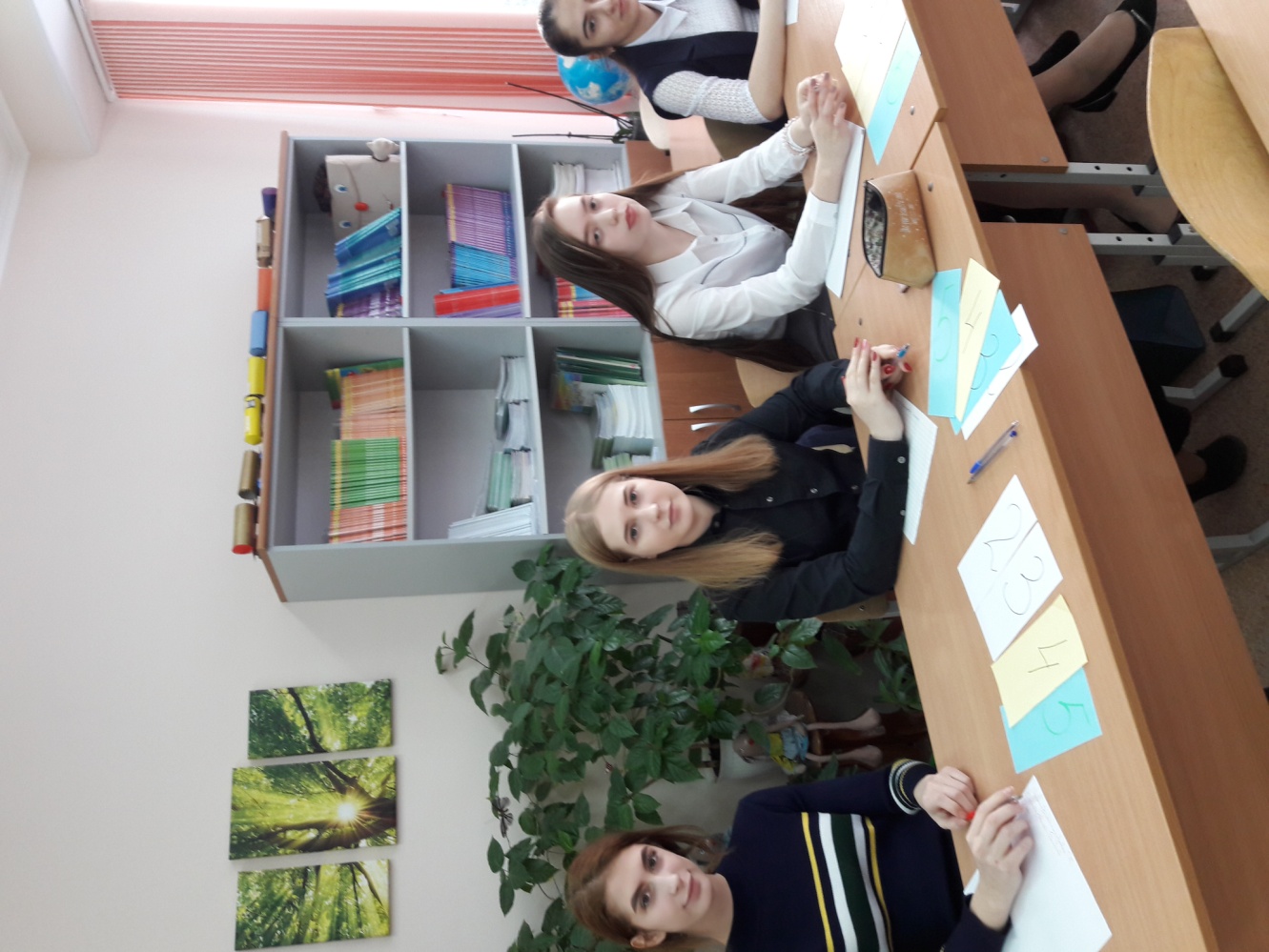 Строгое, но справедливое ученическое жюри: Горобец Валерия, ученица 10 А класса, Самсонова Анастасия и Апакова София, ученицы 10 В класса.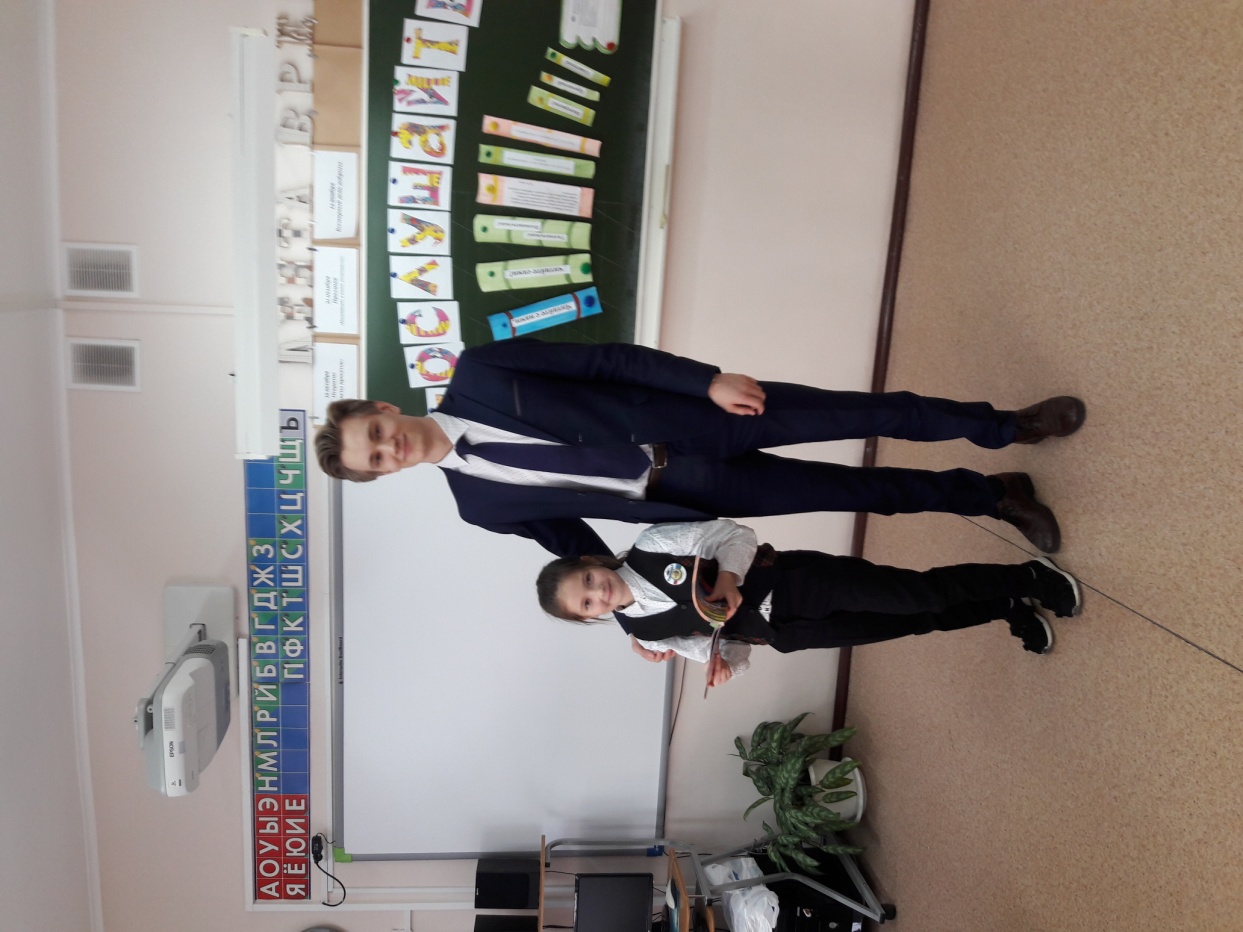 Мастера чтения – Богданович Анна и Веретехин Семен, ученик 10 А класса.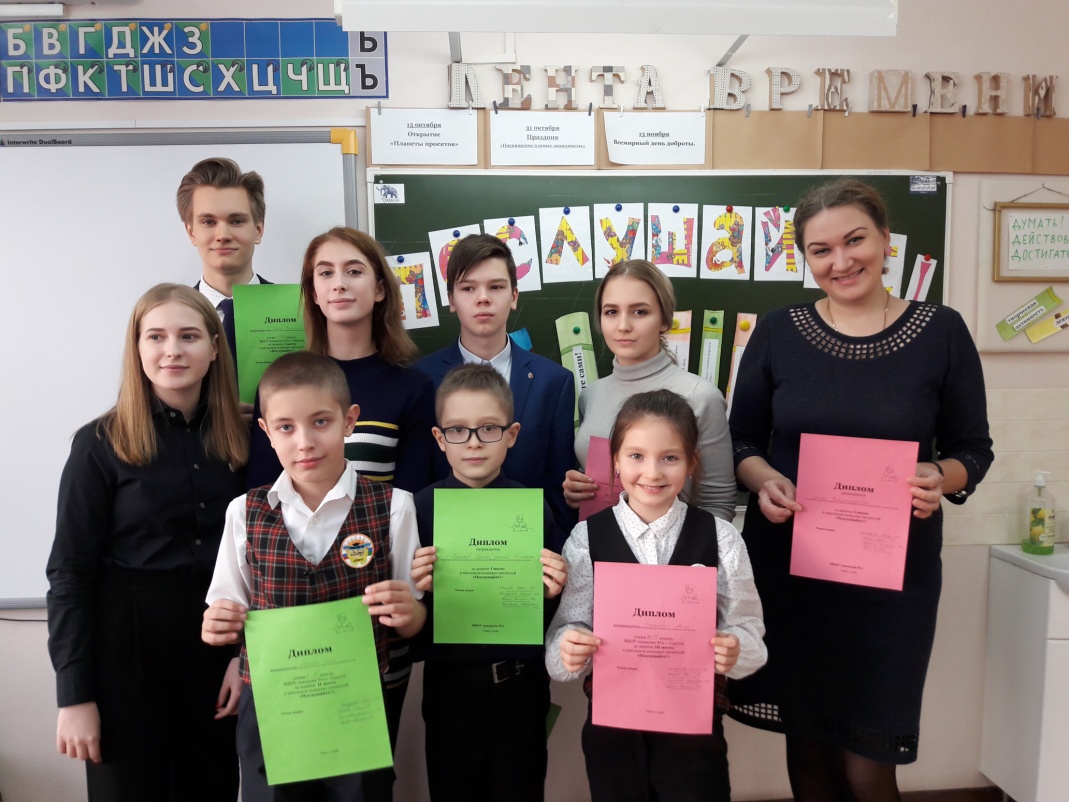 С книгой в будущее! Победители, призеры и члены жюри конкурса «Послушайте!».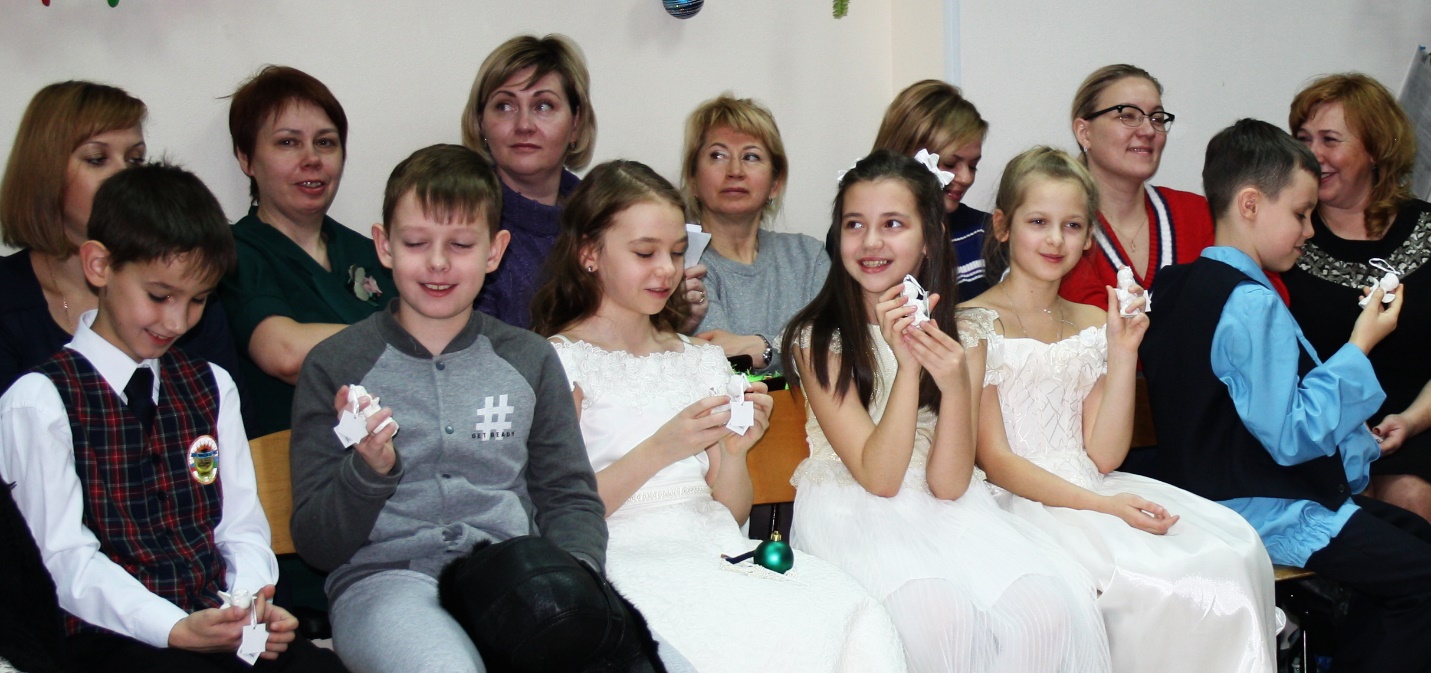 Участники Рождественских чтений!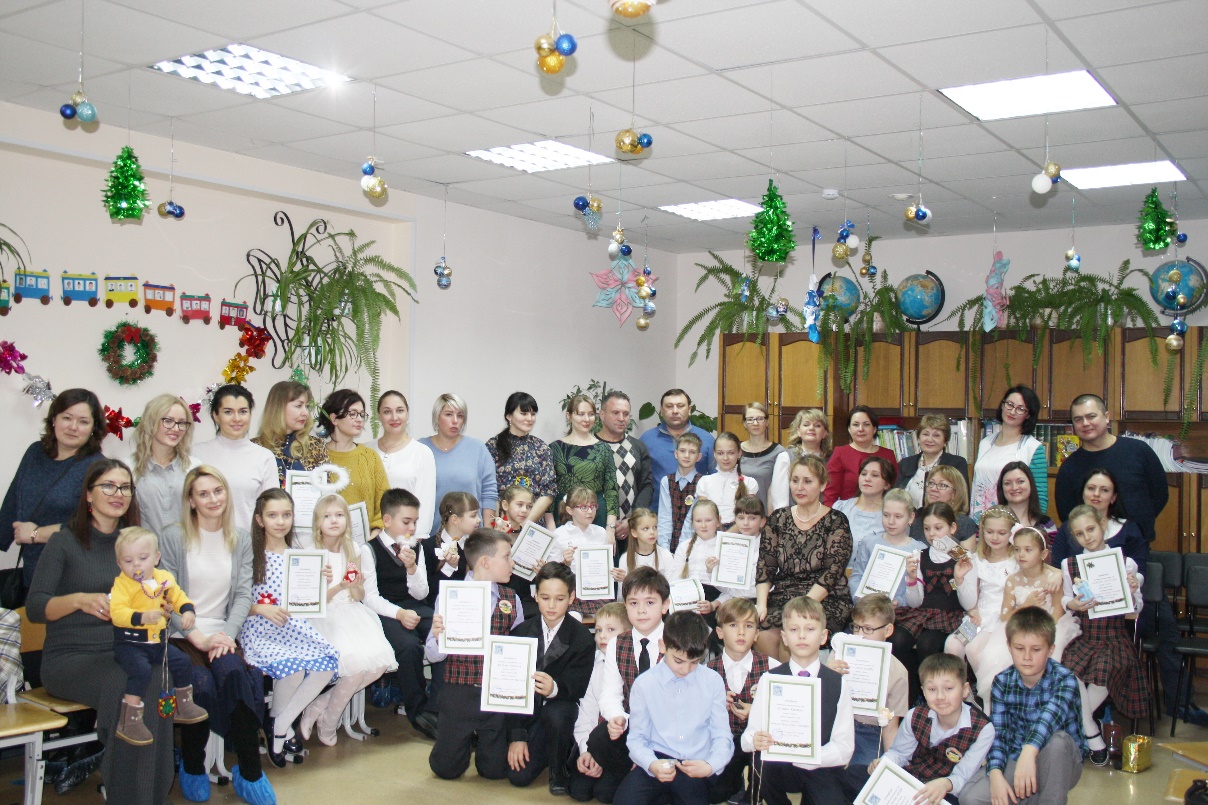 Мама, папа, ты и я, мы – ЧИТАЙКИ, мы – ДРУЗЬЯ!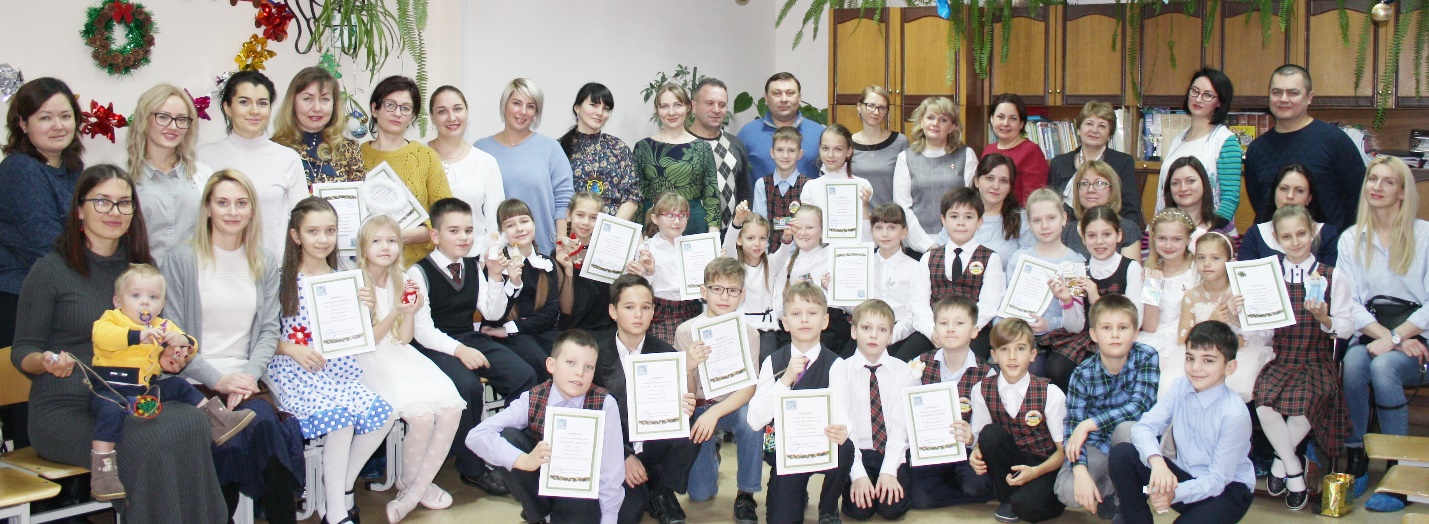 Как чудесно читать всей семьей!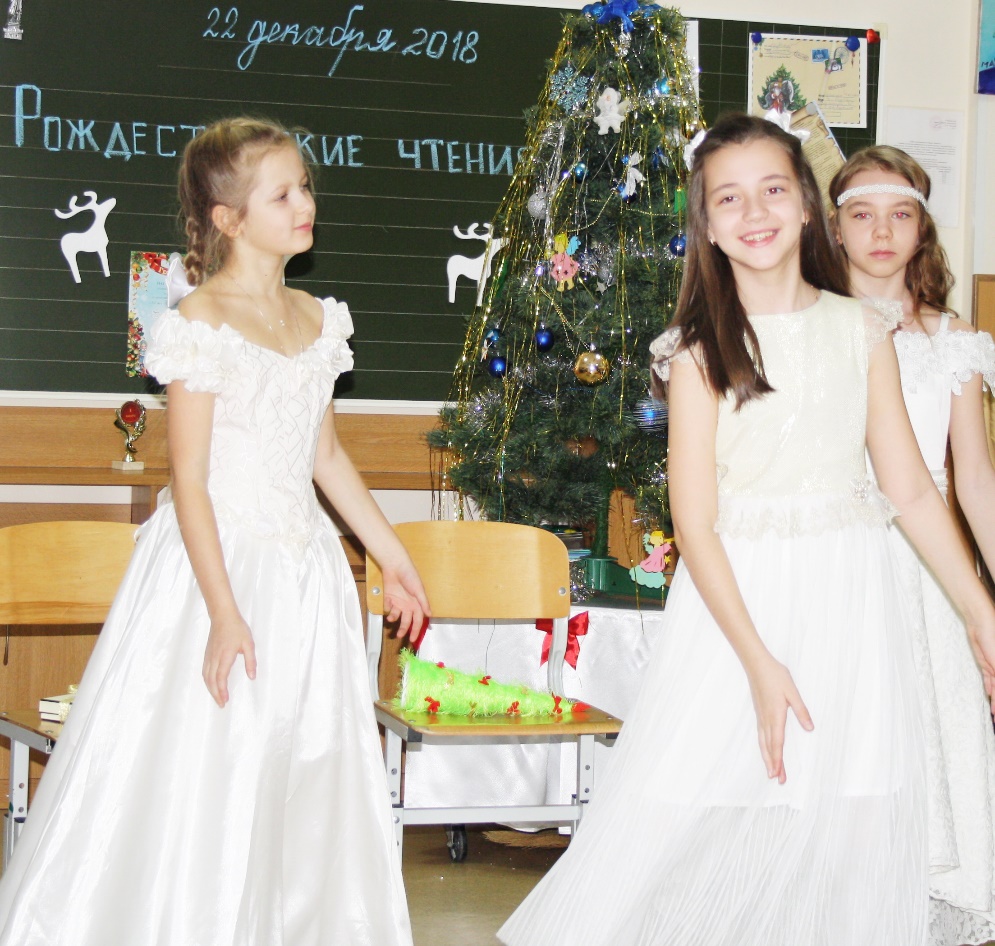 Таинство Рождественских образов!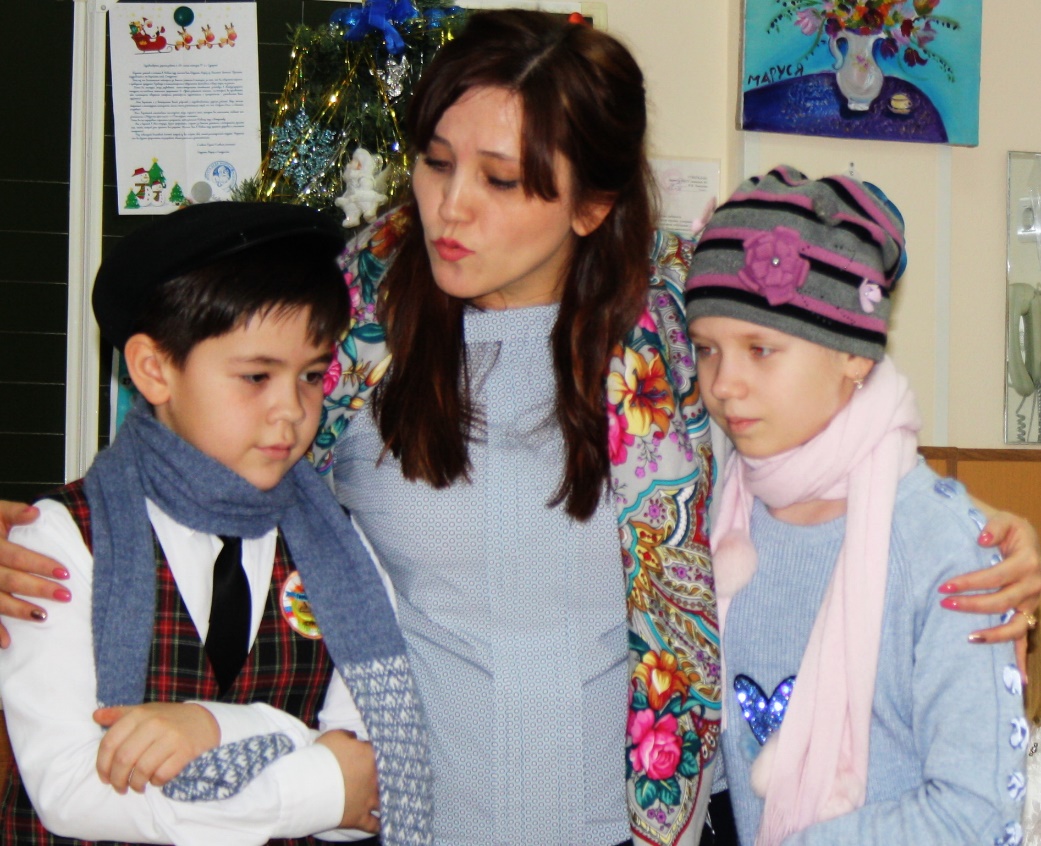 Читайте всей семьей!Информацию подготовила И.А. Билль, зам. директора по УВР, координатор проекта "Семейное чтение".№п/пНазвание мероприятияДата проведенияКоличество/категория участниковКоличество/категория участниковОтветственные№п/пНазвание мероприятияДата проведенияобучающиесяродителиОтветственные1.Конкурс семейного чтения «Послушайте по творчеству Л.Н. Толстого08.12.18.Параллель 4 -х классов - 6  чел.10А класс – 6 чел.,10В – 3 чел.4 чел.Добрягина Е.Д., учитель начальных классов, Билль И.А., учитель истории и обществознания  2.Читательская конференция «Реклама книги Крапивина «Мальчик со шпагой»».18.12.18.Учащиеся 5 В класса – 17 чел.10 чел.Слита Н.В., учитель русского языка и литературы3.«Рождественские чтения - 2018» - 10 мини-спектаклей с родительской общественностью. 22.12.18.Учащиеся 3 В класса – 24 чел.;Учащиеся 4А класса – 27 чел.3 В – 30 родителей4А – 40 родителейТанабаш Л.Н., учитель начальных классов